سيـــــرة ذاتيـــــةالبيانات الشخصية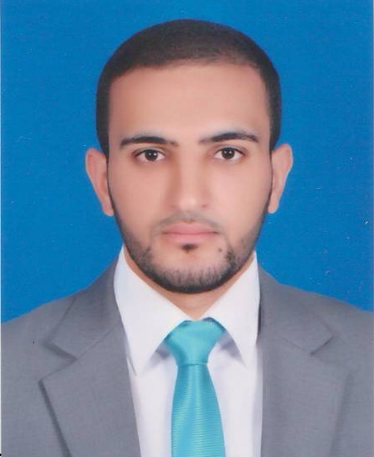 الاســــــــــم  :  أيمن الطيب أحمد بن نجيالعنــــــوان :  ليبيا / زليتن / محلة الشيخ / بجوار المنتزهتاريخ الميلاد :   2/ 10/ 1988الجنسية :  ليبيالحالة الاجتماعية  : متزوجرقم الجوال: 00201116632050البريد الإليكتروني:  aymen.nji@gmail.comالمؤهلات العلميةليسانس لغة عربية، بتقدير جيد جدا، لسنة 2009 – 2010، الجامعة الأسمرية الإسلامية – ليبيادبلوم علم اللغة، بتقدير جيد جدا، لسنة 2011 – 2012، الجامعة الأسمرية الإسلامية - ليبياماجستير علم اللغة، بتقدير ممتاز، لسنة 2015 – 2016، جامعة المنصورة – جمهورية مصر العربيةالوظيفة الحاليةمُعيد بكلية اللغة العربية بالجامعة الأسمرية الإسلاميةالمؤهلات الشخصيةإجادة اللغة الإنجليزيةإجادة خط ورسم الحرف العربي بأنواعهإجادة الرسم بالفحم وأقلام الرصاص إجادة برنامج الفوتوشوبالإنجازاتحصولي على بعثة دراسية بالخارجإكمالي الماجستير في جمهورية مصر العربية، بتقدير ممتازالترتيب الأول في مجال حفظ وتجويد القرآن الكريم كاملا، بكلية اللغة العربية – الجامعة الأسمرية الإسلاميةبحث منشور بمجلة كلية الآداب – جامعة المنصورة، بعنوان: ألفاظ الأطعمة والأشربة في موطأ الإمام مالك-دراسة دلاليةالأنشطة الحاليةفرغت حديثا من إكمال رسالة الماجستير في مجال علم اللغة الحديثمتطوع مع مجموعة علماء مصرمتطوع مع النادي العلمي للعلومأعكف على تسجيل موضوع أطروحة الدكتوراهالتطلعات والأهدافيدور مجال اهتمامي حول مواضيع علم اللغة التطبيقيأتطلع إلى نشر الوعي باللغة العربية ومدى أهميتها، وجعلها قضية من القضايا التي تهتم بها الأمة العربية، وحمل العقل الجمعي العربي على تبنّيهاأتطلع للعمل في مركز من مراكز الأبحاث الرائدة، كمركز (راند للأبحاث) أو (مركز كارنيغي للشرق الأوسط) أو (المركز العربي للأبحاث ودراسة السياسات) أو (معجم الدوحة التاريخي للغة العربية )